Uniform Chart of Accounts Grant Programs   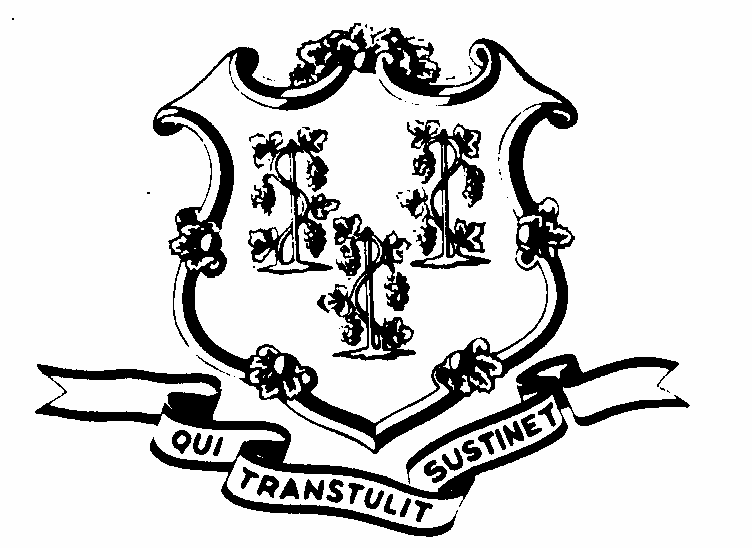 Application for State Award   UCOA Conversion Grant     Office of Policy and Management		Rev.09/2014            Pursuant to Sec. 328 (b) of P.A. 13-247			Form UCOA Conversion-1This application is to be used by an entity in applying for a state award for implementing the State developed uniform chart of accounts (UCOA) under the UCOA Conversion Grant Program whereby an entity applies for grant funding for upgrading its current financial accounting system or changing its current financial accounting system including conversion from its current local chart of accounts to the State developed UCOA as part of the upgrade or change in financial accounting system; A separate application is available for a collaboration of entities to apply for the Small Localities Financial Accounting System Collaboration (SLFASC) Grant Program.  Both a completed hardcopy and electronic version of this application are required to be submitted as indicated below.Submit application (hardcopy) to:		Office of Policy and Management,450 Capitol Ave. MS #54 ORGHartford, CT  06106-1379Att: UCOA Grant ProgramSubmit electronic version of application to:	eric.k.lindquist@ct.govPlease contact Eric Lindquist at 860-418-6395 or at eric.k.lindquist@ct.gov should you have any questions.Name of Applying EntityType of Entity (check applicable box)Municipality Regional School District Regional Education Service Center Charter School Other  (describe below)If the applicant is a municipality, does
the municipality have a board of education?
(If yes, answer the question below)
Yes 		No      This application is on behalf of:
       (check either box A or B)Both the municipality & its board of 
education The Municipal Government Only Contact Person for the Application:NameTitleAddressCity/State/ZipTelephoneFaxE-mail  Number of years current financial system has been in use:Provide a brief description of current financial accounting system in useProvide a brief description of current financial accounting system in useDescribe the upgrade or change in financial accounting system anticipated.  Please include an estimated timeline to implement the upgrade or change in accounting system, including conversion and implementation of the State developed UCOA.Describe the upgrade or change in financial accounting system anticipated.  Please include an estimated timeline to implement the upgrade or change in accounting system, including conversion and implementation of the State developed UCOA.Certification by the Chief Executive Officer of the Applicant Entity:Certification by the Chief Executive Officer of the Applicant Entity:I do hereby certify that the information contained herein is true and accurate to the best of my knowledge, and understand that proof of endorsement from the legislative body of the applicant organization must be submitted within 90 days of preliminary grant approval.I do hereby certify that the information contained herein is true and accurate to the best of my knowledge, and understand that proof of endorsement from the legislative body of the applicant organization must be submitted within 90 days of preliminary grant approval.Signature:Name:Title:Date: